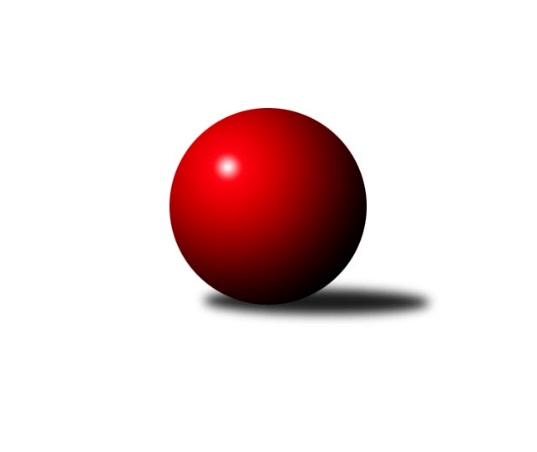 Č.6Ročník 2022/2023	22.10.2022Nejlepšího výkonu v tomto kole: 2645 dosáhlo družstvo: Hylváty BVýchodočeský přebor skupina B 2022/2023Výsledky 6. kolaSouhrnný přehled výsledků:Rychnov n/K C	- Hylváty B	6:10	2644:2645		19.10.Smiřice B	- Svitavy B	6:10	2526:2531		20.10.Svitavy A	- Přelouč A	14:2	2602:2465		21.10.Pardubice B	- České Meziříčí A	4:12	2414:2524		21.10.Rybník A	- Hr. Králové A	14:2	2471:2231		21.10.Svitavy B	- Rychnov n/K C	11:5	2452:2332		22.10.Tabulka družstev:	1.	Svitavy A	5	5	0	0	62 : 18 	 	 2631	10	2.	Svitavy B	6	5	0	1	64 : 32 	 	 2512	10	3.	Rybník A	5	3	0	2	54 : 26 	 	 2483	6	4.	Vys. Mýto B	4	3	0	1	40 : 24 	 	 2522	6	5.	Hylváty B	6	3	0	3	44 : 52 	 	 2533	6	6.	České Meziříčí A	4	2	0	2	32 : 32 	 	 2579	4	7.	Přelouč A	5	2	0	3	36 : 44 	 	 2496	4	8.	Hr. Králové A	5	2	0	3	34 : 46 	 	 2461	4	9.	Rychnov n/K C	5	1	0	4	29 : 51 	 	 2356	2	10.	Smiřice B	5	1	0	4	24 : 56 	 	 2475	2	11.	Pardubice B	6	1	0	5	29 : 67 	 	 2434	2Podrobné výsledky kola:	 Rychnov n/K C	2644	6:10	2645	Hylváty B	Oldřich Krsek	 	 246 	 243 		489 	 2:0 	 477 	 	238 	 239		Monika Venclová	Pavel Krejčík	 	 238 	 181 		419 	 0:2 	 472 	 	234 	 238		Vojtěch Morávek	Ilona Sýkorová	 	 237 	 245 		482 	 2:0 	 428 	 	209 	 219		Jaroslav Kaplan	Jan Zeman	 	 210 	 225 		435 	 2:0 	 390 	 	192 	 198		Anthony Šípek *1	Lubomír Šípek	 	 201 	 213 		414 	 0:2 	 469 	 	236 	 233		Jan Vencl	Vít Richter	 	 205 	 200 		405 	 0:2 	 409 	 	192 	 217		Petr Bečkarozhodčí: Lubomír Šípekstřídání: *1 od 51. hodu Ladislav KolářNejlepší výkon utkání: 489 - Oldřich Krsek	 Smiřice B	2526	6:10	2531	Svitavy B	Karel Josef	 	 202 	 262 		464 	 2:0 	 429 	 	223 	 206		Jan Vaculík	Luděk Sukup	 	 224 	 198 		422 	 0:2 	 430 	 	216 	 214		Zdenek Válek	Roman Vrabec	 	 201 	 194 		395 	 0:2 	 451 	 	232 	 219		Miroslav Zeman	Václav Šmída	 	 223 	 201 		424 	 0:2 	 437 	 	226 	 211		Petr Rus	Václav Novotný *1	 	 194 	 211 		405 	 2:0 	 369 	 	196 	 173		Josef Širůček	Martin Matějček	 	 215 	 201 		416 	 2:0 	 415 	 	219 	 196		Jiří Klusákrozhodčí: Jaroslav Hažvastřídání: *1 od 26. hodu Anna DoškářováNejlepší výkon utkání: 464 - Karel Josef	 Svitavy A	2602	14:2	2465	Přelouč A	Klára Kovářová	 	 223 	 229 		452 	 2:0 	 418 	 	207 	 211		Pavel Klička	Milan Novák	 	 205 	 209 		414 	 2:0 	 388 	 	184 	 204		Tomáš Jarolím	Jakub Zelinka	 	 222 	 199 		421 	 0:2 	 450 	 	222 	 228		Jiří Vaníček	Martin Kučera	 	 220 	 236 		456 	 2:0 	 432 	 	223 	 209		Karel Lang	Jan Vízdal	 	 222 	 191 		413 	 2:0 	 390 	 	181 	 209		Petr Zeman	Zdeněk Dokoupil	 	 197 	 249 		446 	 2:0 	 387 	 	199 	 188		Jaroslav Tomášekrozhodčí: Jakub ZelinkaNejlepší výkon utkání: 456 - Martin Kučera	 Pardubice B	2414	4:12	2524	České Meziříčí A	Patricie Hubáčková	 	 206 	 188 		394 	 0:2 	 403 	 	199 	 204		Jan Bernhard	Martina Nováková	 	 197 	 221 		418 	 2:0 	 404 	 	196 	 208		Ladislav Lorenc	Milan Novák	 	 211 	 213 		424 	 2:0 	 409 	 	197 	 212		Jaroslav Šrámek	Miloslav Vaněk	 	 221 	 191 		412 	 0:2 	 454 	 	219 	 235		Jan Brouček	Lukáš Hubáček	 	 206 	 184 		390 	 0:2 	 408 	 	203 	 205		Ondřej Brouček	Jana Bulisová	 	 163 	 213 		376 	 0:2 	 446 	 	222 	 224		Kamil Vošvrdarozhodčí: Martina NovákováNejlepší výkon utkání: 454 - Jan Brouček	 Rybník A	2471	14:2	2231	Hr. Králové A	Karolína Kolářová	 	 190 	 185 		375 	 0:2 	 399 	 	197 	 202		Martin Šolc	Lukáš Müller	 	 231 	 210 		441 	 2:0 	 365 	 	173 	 192		Martin Holý	Josef Gajdošík	 	 221 	 177 		398 	 2:0 	 363 	 	187 	 176		Petr Skutil	Miroslav Kolář	 	 210 	 198 		408 	 2:0 	 367 	 	171 	 196		Ludmila Skutilová	Tomáš Müller	 	 201 	 217 		418 	 2:0 	 384 	 	183 	 201		Filip Ivan	Václav Kolář	 	 205 	 226 		431 	 2:0 	 353 	 	178 	 175		Petr Víšekrozhodčí: Jiří MüllerNejlepší výkon utkání: 441 - Lukáš Müller	 Svitavy B	2452	11:5	2332	Rychnov n/K C	Jan Vaculík	 	 218 	 190 		408 	 0:2 	 422 	 	197 	 225		Jan Zeman	Zdenek Válek	 	 223 	 192 		415 	 2:0 	 402 	 	200 	 202		Vít Richter	Petr Rus	 	 200 	 202 		402 	 1:1 	 402 	 	204 	 198		Lubomír Šípek	Jiří Klusák	 	 206 	 231 		437 	 2:0 	 383 	 	193 	 190		Ilona Sýkorová	Pavel Čížek	 	 191 	 242 		433 	 2:0 	 347 	 	172 	 175		Jaroslav Kejzlar	Jiří Rus *1	 	 181 	 176 		357 	 0:2 	 376 	 	190 	 186		Pavel Krejčíkrozhodčí: Jaroslav Kejzlarstřídání: *1 od 62. hodu Miroslav ZemanNejlepší výkon utkání: 437 - Jiří KlusákPořadí jednotlivců:	jméno hráče	družstvo	celkem	plné	dorážka	chyby	poměr kuž.	Maximum	1.	Martin Prošvic 	Vys. Mýto B	465.33	317.5	147.8	3.7	3/3	(504)	2.	Vlastimil Krátký 	Svitavy A	461.33	311.3	150.0	4.7	3/3	(477)	3.	Václav Kolář 	Rybník A	458.83	310.2	148.7	3.7	2/3	(479)	4.	Martin Kučera 	Svitavy A	456.67	303.1	153.6	4.1	3/3	(466)	5.	Monika Venclová 	Hylváty B	447.75	303.1	144.6	4.1	4/4	(477)	6.	Roman Vrabec 	Smiřice B	447.50	302.5	145.0	6.0	2/3	(487)	7.	Kamil Vošvrda 	České Meziříčí A	445.67	306.7	139.0	4.3	3/4	(453)	8.	Václav Kašpar 	Vys. Mýto B	445.67	307.3	138.3	4.3	3/3	(486)	9.	Miroslav Zeman 	Svitavy B	445.00	301.0	144.0	7.3	2/3	(471)	10.	Jaroslav Šrámek 	České Meziříčí A	443.25	289.3	154.0	3.0	4/4	(462)	11.	Lukáš Müller 	Rybník A	443.11	296.1	147.0	3.8	3/3	(462)	12.	Jan Vencl 	Hylváty B	438.50	300.9	137.6	5.1	4/4	(469)	13.	Klára Kovářová 	Svitavy A	438.33	301.2	137.2	4.5	2/3	(453)	14.	Jakub Zelinka 	Svitavy A	436.89	307.4	129.4	6.8	3/3	(457)	15.	Vojtěch Morávek 	Hylváty B	436.25	299.3	137.0	3.8	4/4	(472)	16.	Filip Ivan 	Hr. Králové A	435.63	290.3	145.4	6.4	4/4	(471)	17.	Zdeněk Dokoupil 	Svitavy A	434.78	294.3	140.4	2.7	3/3	(467)	18.	Jan Bernhard 	České Meziříčí A	434.50	298.0	136.5	5.8	4/4	(469)	19.	Tomáš Müller 	Rybník A	434.33	310.3	124.0	5.0	3/3	(450)	20.	Ladislav Lorenc 	České Meziříčí A	429.00	295.0	134.0	4.8	4/4	(461)	21.	Václav Novotný 	Smiřice B	428.50	287.5	141.0	4.0	2/3	(440)	22.	Jana Klusáková 	Svitavy B	427.00	289.8	137.2	3.8	2/3	(461)	23.	Petr Rus 	Svitavy B	426.50	290.2	136.3	7.7	3/3	(437)	24.	Petr Víšek 	Hr. Králové A	426.00	298.0	128.0	6.0	4/4	(458)	25.	Pavel Klička 	Přelouč A	425.88	288.6	137.3	5.9	4/4	(463)	26.	Jiří Vaníček 	Přelouč A	425.50	291.0	134.5	5.9	4/4	(450)	27.	Jaroslav Kaplan 	Hylváty B	425.50	294.9	130.6	7.5	4/4	(458)	28.	Michal Dvořáček 	Svitavy A	423.50	293.3	130.3	6.0	2/3	(436)	29.	Jan Vaculík 	Svitavy B	423.25	293.1	130.2	7.1	3/3	(442)	30.	Karel Josef 	Smiřice B	422.33	294.3	128.0	8.7	3/3	(464)	31.	Jan Chleboun 	Vys. Mýto B	421.67	290.0	131.7	4.7	3/3	(435)	32.	Martin Šolc 	Hr. Králové A	420.50	291.3	129.3	8.5	4/4	(447)	33.	Oldřich Krsek 	Rychnov n/K C	420.33	292.0	128.3	7.0	2/3	(489)	34.	Jiří Klusák 	Svitavy B	419.83	289.1	130.8	9.0	3/3	(476)	35.	Milan Novák 	Pardubice B	419.67	291.1	128.6	6.9	4/4	(449)	36.	Zdenek Válek 	Svitavy B	419.11	290.2	128.9	7.4	3/3	(485)	37.	Martin Matějček 	Smiřice B	417.11	300.2	116.9	11.9	3/3	(444)	38.	Pavel Čížek 	Svitavy B	417.00	278.5	138.5	6.5	2/3	(433)	39.	Martina Nováková 	Pardubice B	415.33	289.1	126.3	6.9	4/4	(432)	40.	Karel Lang 	Přelouč A	412.67	287.0	125.7	7.3	3/4	(432)	41.	Petr Bečka 	Hylváty B	411.00	286.6	124.4	8.1	3/4	(437)	42.	Petr Dlouhý 	Vys. Mýto B	410.67	287.8	122.8	7.0	3/3	(469)	43.	Lukáš Hubáček 	Pardubice B	409.92	291.9	118.0	10.7	4/4	(438)	44.	Karolína Kolářová 	Rybník A	409.17	283.3	125.8	9.0	3/3	(429)	45.	Luděk Sukup 	Smiřice B	408.50	286.0	122.5	11.3	2/3	(422)	46.	Petr Zeman 	Přelouč A	408.33	292.7	115.7	8.0	3/4	(422)	47.	Ondřej Brouček 	České Meziříčí A	406.75	297.0	109.8	8.5	4/4	(418)	48.	Michal Hynek 	Vys. Mýto B	406.50	282.0	124.5	7.0	2/3	(408)	49.	Jan Zeman 	Rychnov n/K C	406.17	284.7	121.5	8.8	3/3	(435)	50.	Marek Ledajaks 	Vys. Mýto B	404.67	281.3	123.3	8.5	3/3	(442)	51.	Miloslav Vaněk 	Pardubice B	404.67	294.7	110.0	10.3	3/4	(421)	52.	Anna Doškářová 	Smiřice B	403.50	284.0	119.5	9.5	2/3	(417)	53.	Marcel Novotný 	Rybník A	401.50	275.3	126.2	9.0	3/3	(425)	54.	Milan Novák 	Svitavy A	398.50	306.5	92.0	11.5	2/3	(414)	55.	Petr Skutil 	Hr. Králové A	398.13	281.9	116.3	11.0	4/4	(448)	56.	Ilona Sýkorová 	Rychnov n/K C	398.00	283.7	114.3	6.8	3/3	(482)	57.	Martin Holý 	Hr. Králové A	394.33	273.3	121.0	9.8	3/4	(435)	58.	Tomáš Jarolím 	Přelouč A	393.83	277.3	116.5	9.2	3/4	(415)	59.	Vít Richter 	Rychnov n/K C	392.67	279.7	113.0	6.6	3/3	(443)	60.	Jana Bulisová 	Pardubice B	392.50	282.4	110.1	11.7	4/4	(427)	61.	Ludmila Skutilová 	Hr. Králové A	391.00	272.1	118.9	8.5	4/4	(423)	62.	Lubomír Šípek 	Rychnov n/K C	389.00	272.5	116.5	8.3	3/3	(428)	63.	Josef Širůček 	Svitavy B	389.00	281.3	107.7	9.7	2/3	(419)	64.	Patricie Hubáčková 	Pardubice B	388.17	288.0	100.2	11.6	4/4	(433)	65.	Milan Dastych 	Vys. Mýto B	385.50	277.0	108.5	13.0	2/3	(411)	66.	Pavel Krejčík 	Rychnov n/K C	385.33	274.4	110.9	9.9	3/3	(419)	67.	David Lukášek 	Smiřice B	384.00	286.5	97.5	14.5	2/3	(386)	68.	Josef Gajdošík 	Rybník A	380.50	263.0	117.5	10.0	2/3	(398)	69.	Jaroslav Kejzlar 	Rychnov n/K C	376.50	271.8	104.8	13.8	2/3	(414)	70.	Vít Paliarik 	Smiřice B	365.50	269.5	96.0	14.5	2/3	(380)	71.	Tomáš Herrman 	Rybník A	354.00	256.5	97.5	16.5	2/3	(356)		David Sukdolák 	Přelouč A	461.00	297.0	164.0	2.0	1/4	(461)		Jan Brouček 	České Meziříčí A	461.00	316.0	145.0	2.5	2/4	(468)		Petr Bartoš 	Vys. Mýto B	439.00	298.0	141.0	5.0	1/3	(439)		Adam Krátký 	Svitavy A	435.00	303.0	132.0	6.0	1/3	(435)		Luděk Sukup 	Smiřice B	434.00	300.0	134.0	8.0	1/3	(434)		Václav Šmída 	Smiřice B	424.00	286.0	138.0	5.0	1/3	(424)		Jaroslav Hažva 	Smiřice B	421.00	279.0	142.0	7.0	1/3	(421)		Tomáš Sukdolák 	Přelouč A	421.00	279.0	142.0	8.0	1/4	(421)		Jiří Turek 	Pardubice B	419.00	277.0	142.0	2.0	1/4	(419)		Ladislav Kolář 	Hylváty B	418.50	297.8	120.8	5.0	2/4	(441)		Jan Vízdal 	Svitavy A	413.00	298.0	115.0	7.0	1/3	(413)		Petr Hanuš 	Přelouč A	410.50	291.3	119.3	7.5	2/4	(446)		Jaroslav Pumr 	České Meziříčí A	406.00	290.0	116.0	7.0	1/4	(406)		Jaroslav Tomášek 	Přelouč A	401.00	282.0	119.0	7.0	2/4	(415)		Milan Vošvrda 	České Meziříčí A	400.00	303.0	97.0	10.0	1/4	(400)		Jiří Rus 	Svitavy B	399.00	294.0	105.0	14.0	1/3	(399)		Miroslav Kolář 	Rybník A	398.33	272.0	126.3	5.7	1/3	(408)		Jindřich Brouček 	České Meziříčí A	397.00	290.0	107.0	14.0	1/4	(397)		Anthony Šípek 	Hylváty B	390.83	273.5	117.3	9.0	2/4	(403)		Tomáš Skala 	Hylváty B	390.00	278.0	112.0	12.0	1/4	(390)		Jan Vostrčil 	Hylváty B	384.00	289.0	95.0	6.0	1/4	(384)		Jaroslav Polanský 	Vys. Mýto B	376.00	269.0	107.0	14.0	1/3	(376)		Jaroslav Němeček 	Hr. Králové A	374.00	286.0	88.0	18.0	1/4	(374)Sportovně technické informace:Starty náhradníků:registrační číslo	jméno a příjmení 	datum startu 	družstvo	číslo startu10868	Josef Gajdošík	21.10.2022	Rybník A	2x
Hráči dopsaní na soupisku:registrační číslo	jméno a příjmení 	datum startu 	družstvo	25339	Jan Vízdal	21.10.2022	Svitavy A	Program dalšího kola:7. kolo27.10.2022	čt	17:00	Hr. Králové A - Rychnov n/K C	27.10.2022	čt	17:00	České Meziříčí A - Rybník A	27.10.2022	čt	17:00	Přelouč A - Pardubice B	27.10.2022	čt	17:00	Vys. Mýto B - Svitavy A	Nejlepší šestka kola - absolutněNejlepší šestka kola - absolutněNejlepší šestka kola - absolutněNejlepší šestka kola - absolutněNejlepší šestka kola - dle průměru kuželenNejlepší šestka kola - dle průměru kuželenNejlepší šestka kola - dle průměru kuželenNejlepší šestka kola - dle průměru kuželenNejlepší šestka kola - dle průměru kuželenPočetJménoNázev týmuVýkonPočetJménoNázev týmuPrůměr (%)Výkon1xOldřich KrsekRychnov C4891xOldřich KrsekRychnov C113.74891xIlona SýkorováRychnov C4822xLukáš MüllerRybník112.44411xMonika VenclováHylváty B4771xIlona SýkorováRychnov C112.084821xVojtěch MorávekHylváty B4722xMonika VenclováHylváty B110.914771xJan VenclHylváty B4691xKarel JosefSmiřice B110.694641xKarel JosefSmiřice B4644xVáclav KolářRybník109.86431